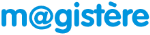 VOTRE CARNET DE BORD ENSEIGNER LA TECHNOLOGIE EN CLASSE DE 3 EME PREPA METIERS OU EN CLASSE DE SEGPA Lien du parcours : https://magistere.education.fr/ac-normandie/course/view.php?id=7173Vidéo de présentation du parcours : https://podeduc.apps.education.fr/video/22654-presentation-du-parcours-magistere-prepa-metiersmp4/Dans le bloc « suivi de mes activités » en ligne vous retrouverez un lien vers les activités à faire dans le parcours.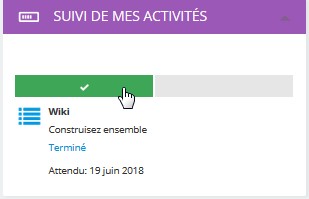 Vous pouvez utiliser le planning ci-dessous pour lister les activités à faire et organiser votre agenda. À distance     10 h       +  En visio     1 h                                                                                                         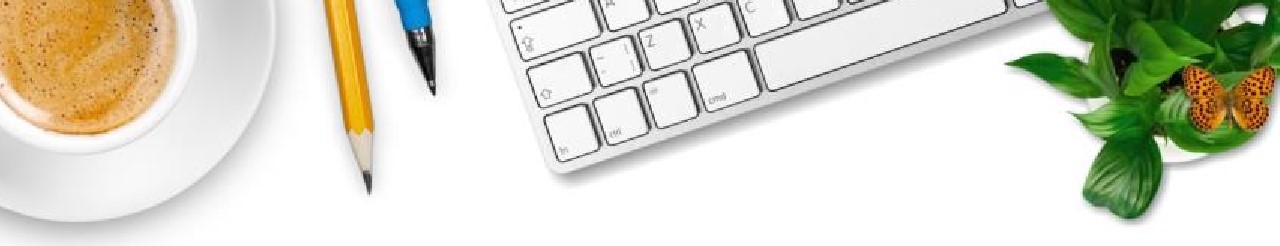 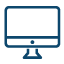 Étape Activités à réaliser  Durée Planifié le  Étape 0 :Présentation du parcours MAGISTERE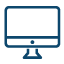 Objectifs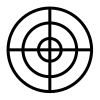 À qui s'adresse cette formation ?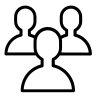 Organisation du parcours de formation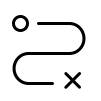 Temps de la formation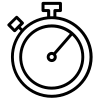 Les formateurs sollicités / Les inspecteurs sollicités5 mn Étape 1 :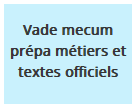 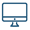 Consulter le vade mecum prépa métiers :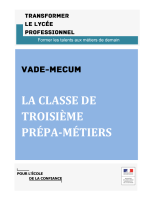 45 mn Étape 2 :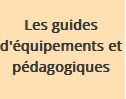 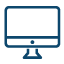 Consulter les guides d’équipements et pédagogiques :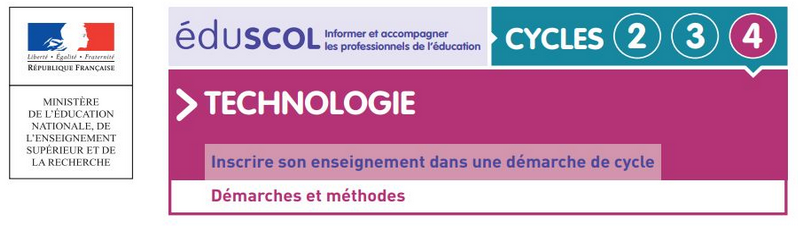 Exemples d’aménagements d’une salle de classe45 mn Étape 3 : 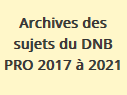 Consulter les archives du DNB 2017 à 2021 :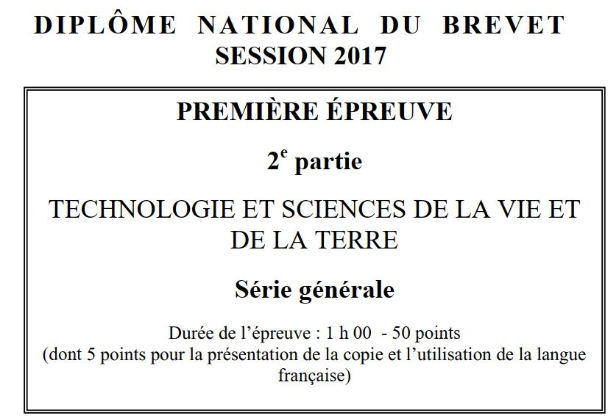 30 mn Étape 4 :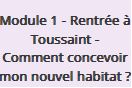 Consulter les 6 séquences de 2 séances de 1h30 :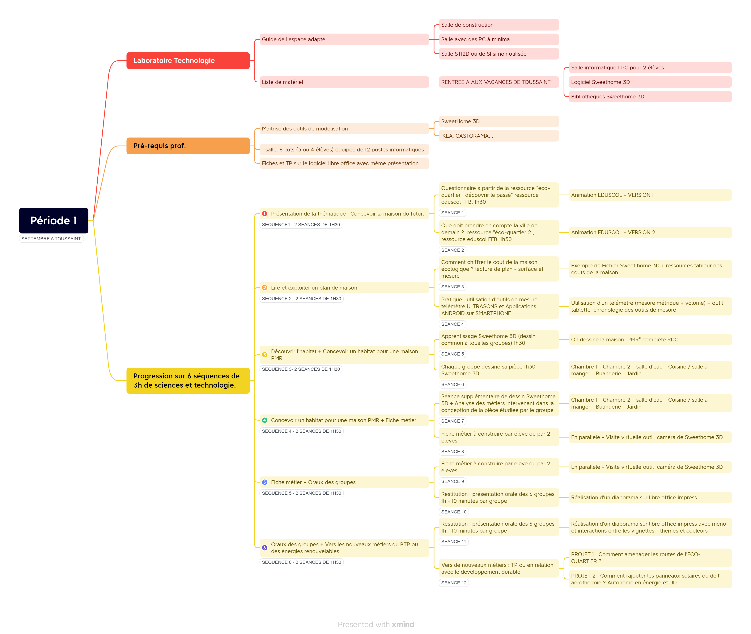 4 hÉtape 5 :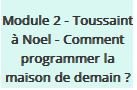 Consulter les 6 séquences de 2 séances de 1h30 :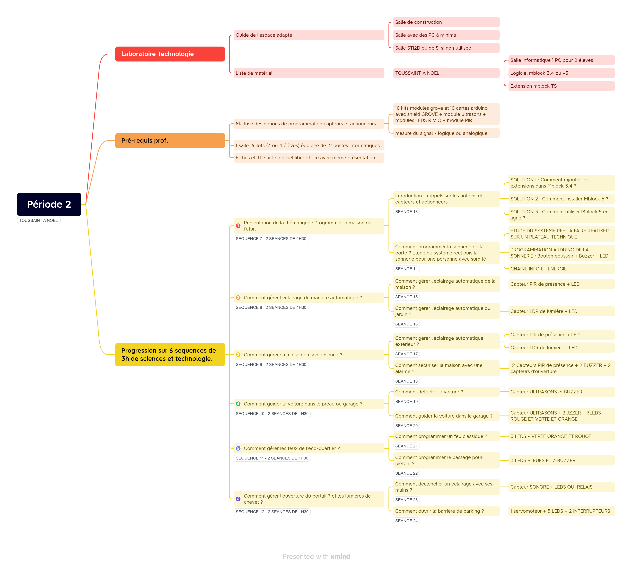 4 hÉtape 6 :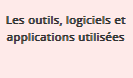 Consulter les liens des outils, logiciels et applications utilisées5 mnConclusion :Ouverture du parcours le 6 juillet 2023 :Les formateurs sollicités- Bernard COLLET - Chargé de mission d'Inspection SII Collège - bernard.collet@ac-normandie.fr - Philippe PERENNES - Professeur Certifié de Technologie - philippe.perennes@ac-normandie.frLes inspecteurs sollicités- William LERAY - Inspecteur de l'Éducation nationale-Sciences et techniques industrielles - william.leray@ac-normandie.fr- Hervé LESTER - Inspecteur de l'Éducation nationale-Sciences et techniques industrielles - herve.le-ster@ac-normandie.frVisio-conférence :Lien Participant :https://visio-agents.education.fr/meeting/signin/4ojTl13h/creator/4019/hash/851f2d35123aebdb9ab3839f7c1ba651ee4fe7e51 h